ТЕХНИЧЕСКИЙ ПАСПОРТ № _________		ИНСТРУКЦИЯ ПО ЭКСПЛУАТАЦИИМОНТАЖ И ВВОД В ЭКСПЛУАТАЦИЮ Перед вводом в эксплуатацию необходимо убедиться: - в отсутствие повреждений оборудования при транспортировке и хранении;- соответствии оборудования параметрам системы; - в отсутствии посторонних предметов во внутренней полости вентиля (для защиты от повреждений вентили поставляются с пластиковыми заглушками);Монтаж вентиля на трубопроводе осуществляется в соответствии с направлением потока среды, указанной на корпусе вентиля, рекомендуется установка штурвалом вверх. В месте монтажа оборудование не должно испытывать нагрузок от трубопровода (при изгибе, сжатии, растяжении, кручении, перекосах, вибрации, неравномерности затяжки крепежа и т.д.). Оборудование должно размещаться в местах, доступных для удобного и безопасного его обслуживания и ремонта.Во время ввода и в период эксплуатации необходимо:- избегать изменения температуры и/или давления вне допустимого рабочего диапазона. Для закрытия и открытия вентиля необходимо повернуть штурвал по направлению стрелки, указанной на его корпусе. ТЕХНИЧЕСКОЕ ОБСЛУЖИВАНИЕ И РЕМОНТОборудование относится к классу неремонтируемых изделий. Сильфонное исполнение исключает протечки.  При эксплуатации оборудования должны проводиться ее диагностирование, техническое обслуживание, ремонты, периодические проверки и оценки безопасности в соответствии с технологическим регламентом, принятым на объекте эксплуатации и требованиями эксплуатационной документации. Рекомендуется проводить периодические проверки не реже 1 раза в месяц. Персонал, эксплуатирующий арматуру должен иметь необходимую квалификацию, должен пройти инструктаж по технике безопасности, быть ознакомлен с инструкцией по ее эксплуатации и обслуживанию, иметь индивидуальные средства защиты, соблюдать требования пожарной безопасности.Перед тем как демонтировать вентиль, необходимо отключить участок трубопровода. При повторном монтаже вентиля необходимо обязательно провести гидравлические испытания на герметичность, водой, при давлении 1,5хPN, температуре не выше 20°С, а также обязательно провести замену прокладок. ТРАНСПОРТИРОВКА, ХРАНЕНИЕ И УТИЛИЗАЦИЯТранспортировка оборудования должна осуществляться в соответствии с требованиями ГОСТ Р 52630 раздел 10, при температуре от -20°С до +65°С.Оборудование транспортируют всеми видами транспорта в соответствии с правилами перевозок.При перевозке вентили должны быть надежно закреплены в грузовом отсеке транспортного средства во избежание повреждения покрытия, а также штурвала. Оборудование должно храниться в отапливаемых помещениях, в упаковке завода-изготовителя по условиям хранения ГОСТ 15150, разделы 6-8. Хранение и транспортировка оборудования запрещается в условиях избыточной влажности. При транспортировке и перемещении необходимо избегать закрепления транспортировочных тросов за отверстия фланцев и штурвал во избежание их повреждения. Оборудование не содержит драгоценных металлов, вредных веществ и компонентов и подлежит утилизации после окончания срока службы.ИНФОРМАЦИЯ О ПРОДАЖЕ / ВВОДЕ В ЭКСПЛУАТАЦИЮ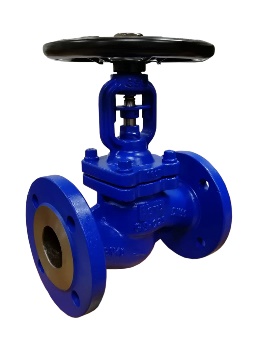 Тип изделияТип изделияТип изделияВентиль запорный сильфонныйВентиль запорный сильфонныйВентиль запорный сильфонныйВентиль запорный сильфонныйСерияСерияСерияР25Р25Р25Р25НаименованиеНаименованиеНаименованиеТоварный знакТоварный знакТоварный знакАСТА™АСТА™АСТА™АСТА™Предприятие-изготовительПредприятие-изготовительПредприятие-изготовительООО «НПО АСТА»ООО «НПО АСТА»ООО «НПО АСТА»ООО «НПО АСТА»Адрес изготовителяАдрес изготовителяАдрес изготовителя140202, Московская обл, Воскресенский р-н, Воскресенск г, Коммуна ул, дом № 9, строение 1, этаж 1, комната 14140202, Московская обл, Воскресенский р-н, Воскресенск г, Коммуна ул, дом № 9, строение 1, этаж 1, комната 14140202, Московская обл, Воскресенский р-н, Воскресенск г, Коммуна ул, дом № 9, строение 1, этаж 1, комната 14140202, Московская обл, Воскресенский р-н, Воскресенск г, Коммуна ул, дом № 9, строение 1, этаж 1, комната 14Разрешительная документацияРазрешительная документацияРазрешительная документацияДекларация соответствия Техническому регламенту Таможенного Союза ТР ТС 010/2011 «О безопасности машин и оборудования» Декларация соответствия Техническому регламенту Таможенного Союза ТР ТС 010/2011 «О безопасности машин и оборудования» Декларация соответствия Техническому регламенту Таможенного Союза ТР ТС 010/2011 «О безопасности машин и оборудования» Декларация соответствия Техническому регламенту Таможенного Союза ТР ТС 010/2011 «О безопасности машин и оборудования» ОБЩИЕ ТЕХНИЧЕСКИЕ ПАРАМЕТРЫ  ОБЩИЕ ТЕХНИЧЕСКИЕ ПАРАМЕТРЫ  ОБЩИЕ ТЕХНИЧЕСКИЕ ПАРАМЕТРЫ  ОБЩИЕ ТЕХНИЧЕСКИЕ ПАРАМЕТРЫ  ОБЩИЕ ТЕХНИЧЕСКИЕ ПАРАМЕТРЫ  ОБЩИЕ ТЕХНИЧЕСКИЕ ПАРАМЕТРЫ  ОБЩИЕ ТЕХНИЧЕСКИЕ ПАРАМЕТРЫ  ОБЩИЕ ТЕХНИЧЕСКИЕ ПАРАМЕТРЫ  Область примененияВентили запорные предназначены для перекрытия потока среды в трубопроводах систем водоснабжения, теплоснабжения, пароконденсатных системах Вентили запорные предназначены для перекрытия потока среды в трубопроводах систем водоснабжения, теплоснабжения, пароконденсатных системах Вентили запорные предназначены для перекрытия потока среды в трубопроводах систем водоснабжения, теплоснабжения, пароконденсатных системах Вентили запорные предназначены для перекрытия потока среды в трубопроводах систем водоснабжения, теплоснабжения, пароконденсатных системах Вентили запорные предназначены для перекрытия потока среды в трубопроводах систем водоснабжения, теплоснабжения, пароконденсатных системах Вентили запорные предназначены для перекрытия потока среды в трубопроводах систем водоснабжения, теплоснабжения, пароконденсатных системах Вентили запорные предназначены для перекрытия потока среды в трубопроводах систем водоснабжения, теплоснабжения, пароконденсатных системах Рабочая средаВода, пар, воздух, техническая вода Вода, пар, воздух, техническая вода Вода, пар, воздух, техническая вода Вода, пар, воздух, техническая вода Вода, пар, воздух, техническая вода Вода, пар, воздух, техническая вода Вода, пар, воздух, техническая вода Номинальный диаметр, DN15-300 мм15-300 мм15-300 мм15-300 мм15-300 мм15-300 мм15-300 ммНоминальное давление, PN4,0 МПа4,0 МПа4,0 МПа4,0 МПа4,0 МПа4,0 МПа4,0 МПаМин. температура рабочей среды, Tmin -30°С-30°С-30°С-30°С-30°С-30°С-30°СМакс. температура рабочей среды, Tmax +400°С+400°С+400°С+400°С+400°С+400°С+400°СТип присоединенияФланцевое согласно DIN 2501 (DIN 2635 на PN 4,0 МПа) / EN1092-1Фланцевое согласно DIN 2501 (DIN 2635 на PN 4,0 МПа) / EN1092-1Фланцевое согласно DIN 2501 (DIN 2635 на PN 4,0 МПа) / EN1092-1Фланцевое согласно DIN 2501 (DIN 2635 на PN 4,0 МПа) / EN1092-1Фланцевое согласно DIN 2501 (DIN 2635 на PN 4,0 МПа) / EN1092-1Фланцевое согласно DIN 2501 (DIN 2635 на PN 4,0 МПа) / EN1092-1Фланцевое согласно DIN 2501 (DIN 2635 на PN 4,0 МПа) / EN1092-1Условия эксплуатацииУХЛ по ГОСТ 15150-69УХЛ по ГОСТ 15150-69УХЛ по ГОСТ 15150-69УХЛ по ГОСТ 15150-69УХЛ по ГОСТ 15150-69УХЛ по ГОСТ 15150-69УХЛ по ГОСТ 15150-69СПЕЦИФИКАЦИЯ МАТЕРИАЛОВ СПЕЦИФИКАЦИЯ МАТЕРИАЛОВ СПЕЦИФИКАЦИЯ МАТЕРИАЛОВ СПЕЦИФИКАЦИЯ МАТЕРИАЛОВ СПЕЦИФИКАЦИЯ МАТЕРИАЛОВ СПЕЦИФИКАЦИЯ МАТЕРИАЛОВ СПЕЦИФИКАЦИЯ МАТЕРИАЛОВ СПЕЦИФИКАЦИЯ МАТЕРИАЛОВ 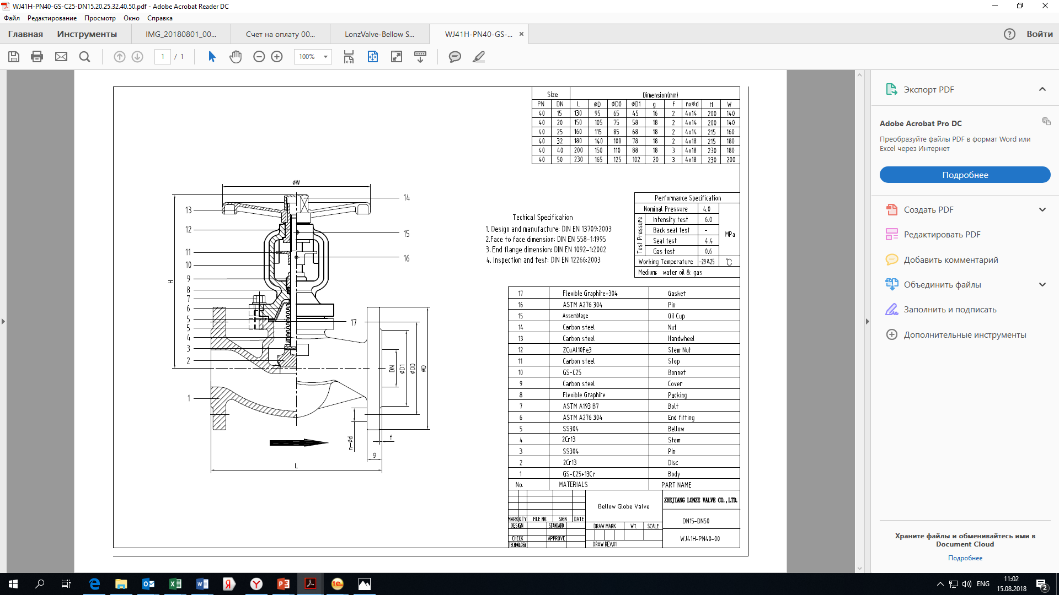 №НаименованиеНаименованиеНаименованиеМатериалМатериалМатериал1КорпусКорпусКорпусCталь GS-C25Cталь GS-C25Cталь GS-C252ДискДискДискНержавеющая сталь 20X13 Нержавеющая сталь 20X13 Нержавеющая сталь 20X13 3ШпонкаШпонкаШпонкаНержавеющая сталь 08X18H10 (аналог AISI304) Нержавеющая сталь 08X18H10 (аналог AISI304) Нержавеющая сталь 08X18H10 (аналог AISI304) 4ШтокШтокШтокНержавеющая сталь 20X13Нержавеющая сталь 20X13Нержавеющая сталь 20X135СильфонСильфонСильфонНержавеющая сталь 08X18H10 (аналог AISI304)Нержавеющая сталь 08X18H10 (аналог AISI304)Нержавеющая сталь 08X18H10 (аналог AISI304)6,7Болты, гайкиБолты, гайкиБолты, гайкиСтальСтальСталь8Уплотнение по штоку (сальник)Уплотнение по штоку (сальник)Уплотнение по штоку (сальник)Графит Графит Графит 9,10Крышка корпусаКрышка корпусаКрышка корпусаСталь GS-C25+13Cr Сталь GS-C25+13Cr Сталь GS-C25+13Cr 13ШтурвалШтурвалШтурвалШтампованная сталь окрашеннаяШтампованная сталь окрашеннаяШтампованная сталь окрашенная17Уплотнение по корпусуУплотнение по корпусуУплотнение по корпусуГрафит Графит Графит ВЕСОГАБАРИТНЫЕ ХАРАКТЕРИСТИКИ ВЕСОГАБАРИТНЫЕ ХАРАКТЕРИСТИКИ ВЕСОГАБАРИТНЫЕ ХАРАКТЕРИСТИКИ ВЕСОГАБАРИТНЫЕ ХАРАКТЕРИСТИКИ ВЕСОГАБАРИТНЫЕ ХАРАКТЕРИСТИКИ ВЕСОГАБАРИТНЫЕ ХАРАКТЕРИСТИКИ ВЕСОГАБАРИТНЫЕ ХАРАКТЕРИСТИКИ ВЕСОГАБАРИТНЫЕ ХАРАКТЕРИСТИКИ 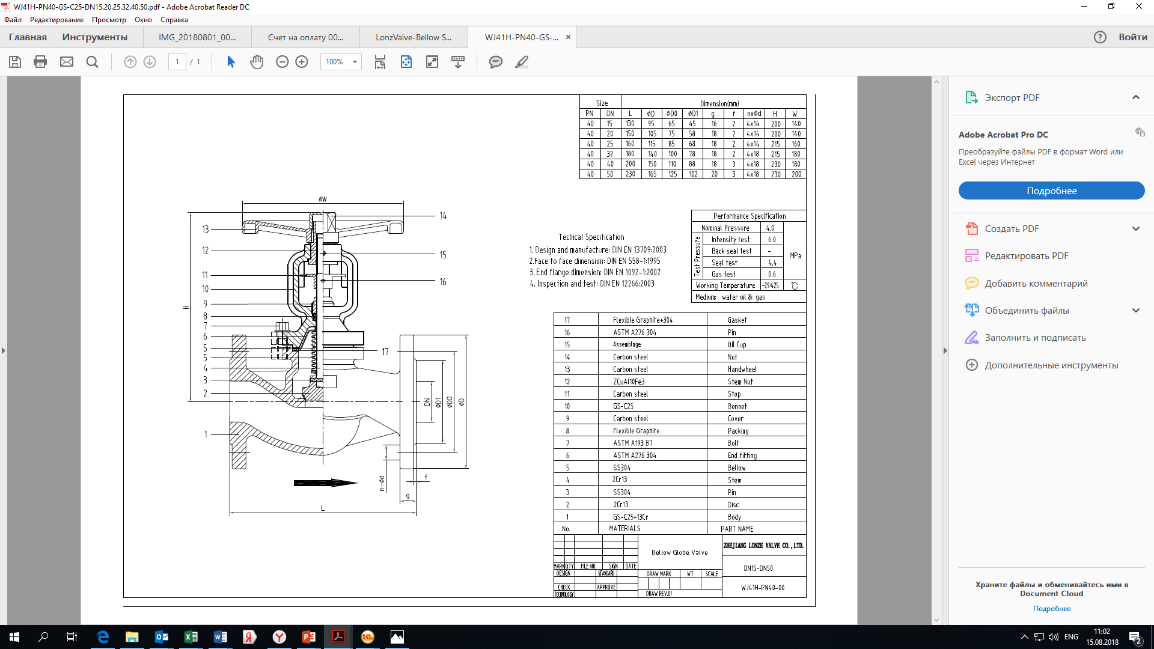 Условный диаметр, DNL, ммH, ммH, ммW, ммn x d, ммВес, кг151302002001404х144.0201502002001404х144.5251602152151604х145.0321802152151804х188.0402002302301804х1810.0502302302302004х1813.50652902802802008х1820.0803102802802508х1825.01003503703702808х2245.01254004004003008х2660.01504805005003508х2698.020060055055040012x26171.025073060060045012x30340.030085063063050016x30580.0ГАРАНТИЙНЫЕ ОБЯЗАТЕЛЬСТВАГАРАНТИЙНЫЕ ОБЯЗАТЕЛЬСТВАГАРАНТИЙНЫЕ ОБЯЗАТЕЛЬСТВАГАРАНТИЙНЫЕ ОБЯЗАТЕЛЬСТВАГАРАНТИЙНЫЕ ОБЯЗАТЕЛЬСТВАГАРАНТИЙНЫЕ ОБЯЗАТЕЛЬСТВАГАРАНТИЙНЫЕ ОБЯЗАТЕЛЬСТВАГАРАНТИЙНЫЕ ОБЯЗАТЕЛЬСТВАИзготовитель гарантирует нормальную работу оборудования при условии соблюдения правил транспортировки, хранения, монтажа и эксплуатации, указанных в настоящем паспорте. Гарантийный срок составляет 12 месяцев с момента ввода в эксплуатацию, но не более 18 месяцев с момента продажи.Расчетный срок службы оборудования составляет не менее 10 лет, при условиях его эксплуатации в соответствии с правилами и рекомендациями настоящего документа, при отсутствии длительных пиковых нагрузок и других негативных факторов.Изготовитель гарантирует нормальную работу оборудования при условии соблюдения правил транспортировки, хранения, монтажа и эксплуатации, указанных в настоящем паспорте. Гарантийный срок составляет 12 месяцев с момента ввода в эксплуатацию, но не более 18 месяцев с момента продажи.Расчетный срок службы оборудования составляет не менее 10 лет, при условиях его эксплуатации в соответствии с правилами и рекомендациями настоящего документа, при отсутствии длительных пиковых нагрузок и других негативных факторов.Изготовитель гарантирует нормальную работу оборудования при условии соблюдения правил транспортировки, хранения, монтажа и эксплуатации, указанных в настоящем паспорте. Гарантийный срок составляет 12 месяцев с момента ввода в эксплуатацию, но не более 18 месяцев с момента продажи.Расчетный срок службы оборудования составляет не менее 10 лет, при условиях его эксплуатации в соответствии с правилами и рекомендациями настоящего документа, при отсутствии длительных пиковых нагрузок и других негативных факторов.Изготовитель гарантирует нормальную работу оборудования при условии соблюдения правил транспортировки, хранения, монтажа и эксплуатации, указанных в настоящем паспорте. Гарантийный срок составляет 12 месяцев с момента ввода в эксплуатацию, но не более 18 месяцев с момента продажи.Расчетный срок службы оборудования составляет не менее 10 лет, при условиях его эксплуатации в соответствии с правилами и рекомендациями настоящего документа, при отсутствии длительных пиковых нагрузок и других негативных факторов.Изготовитель гарантирует нормальную работу оборудования при условии соблюдения правил транспортировки, хранения, монтажа и эксплуатации, указанных в настоящем паспорте. Гарантийный срок составляет 12 месяцев с момента ввода в эксплуатацию, но не более 18 месяцев с момента продажи.Расчетный срок службы оборудования составляет не менее 10 лет, при условиях его эксплуатации в соответствии с правилами и рекомендациями настоящего документа, при отсутствии длительных пиковых нагрузок и других негативных факторов.Изготовитель гарантирует нормальную работу оборудования при условии соблюдения правил транспортировки, хранения, монтажа и эксплуатации, указанных в настоящем паспорте. Гарантийный срок составляет 12 месяцев с момента ввода в эксплуатацию, но не более 18 месяцев с момента продажи.Расчетный срок службы оборудования составляет не менее 10 лет, при условиях его эксплуатации в соответствии с правилами и рекомендациями настоящего документа, при отсутствии длительных пиковых нагрузок и других негативных факторов.Изготовитель гарантирует нормальную работу оборудования при условии соблюдения правил транспортировки, хранения, монтажа и эксплуатации, указанных в настоящем паспорте. Гарантийный срок составляет 12 месяцев с момента ввода в эксплуатацию, но не более 18 месяцев с момента продажи.Расчетный срок службы оборудования составляет не менее 10 лет, при условиях его эксплуатации в соответствии с правилами и рекомендациями настоящего документа, при отсутствии длительных пиковых нагрузок и других негативных факторов.Изготовитель гарантирует нормальную работу оборудования при условии соблюдения правил транспортировки, хранения, монтажа и эксплуатации, указанных в настоящем паспорте. Гарантийный срок составляет 12 месяцев с момента ввода в эксплуатацию, но не более 18 месяцев с момента продажи.Расчетный срок службы оборудования составляет не менее 10 лет, при условиях его эксплуатации в соответствии с правилами и рекомендациями настоящего документа, при отсутствии длительных пиковых нагрузок и других негативных факторов.СВИДЕТЕЛЬСТВО О ПРИЕМКЕСВИДЕТЕЛЬСТВО О ПРИЕМКЕСВИДЕТЕЛЬСТВО О ПРИЕМКЕСВИДЕТЕЛЬСТВО О ПРИЕМКЕСВИДЕТЕЛЬСТВО О ПРИЕМКЕСВИДЕТЕЛЬСТВО О ПРИЕМКЕСВИДЕТЕЛЬСТВО О ПРИЕМКЕСВИДЕТЕЛЬСТВО О ПРИЕМКЕОборудование произведено в соответствии с требованиями ТУ 28.14.13.110-010-30306475-2018 и признано годным к эксплуатации. Вентили запорные АСТА Р успешно прошли программу приемо-сдаточных испытаний, включающую, в частности: - гидравлические испытания на прочность и герметичность (испытания водой давлением равным 1,5 х РN, воздухом 0,6 МПа);- визуально-измерительный контроль и контроль комплектности.Оборудование произведено в соответствии с требованиями ТУ 28.14.13.110-010-30306475-2018 и признано годным к эксплуатации. Вентили запорные АСТА Р успешно прошли программу приемо-сдаточных испытаний, включающую, в частности: - гидравлические испытания на прочность и герметичность (испытания водой давлением равным 1,5 х РN, воздухом 0,6 МПа);- визуально-измерительный контроль и контроль комплектности.Оборудование произведено в соответствии с требованиями ТУ 28.14.13.110-010-30306475-2018 и признано годным к эксплуатации. Вентили запорные АСТА Р успешно прошли программу приемо-сдаточных испытаний, включающую, в частности: - гидравлические испытания на прочность и герметичность (испытания водой давлением равным 1,5 х РN, воздухом 0,6 МПа);- визуально-измерительный контроль и контроль комплектности.Оборудование произведено в соответствии с требованиями ТУ 28.14.13.110-010-30306475-2018 и признано годным к эксплуатации. Вентили запорные АСТА Р успешно прошли программу приемо-сдаточных испытаний, включающую, в частности: - гидравлические испытания на прочность и герметичность (испытания водой давлением равным 1,5 х РN, воздухом 0,6 МПа);- визуально-измерительный контроль и контроль комплектности.Оборудование произведено в соответствии с требованиями ТУ 28.14.13.110-010-30306475-2018 и признано годным к эксплуатации. Вентили запорные АСТА Р успешно прошли программу приемо-сдаточных испытаний, включающую, в частности: - гидравлические испытания на прочность и герметичность (испытания водой давлением равным 1,5 х РN, воздухом 0,6 МПа);- визуально-измерительный контроль и контроль комплектности.Оборудование произведено в соответствии с требованиями ТУ 28.14.13.110-010-30306475-2018 и признано годным к эксплуатации. Вентили запорные АСТА Р успешно прошли программу приемо-сдаточных испытаний, включающую, в частности: - гидравлические испытания на прочность и герметичность (испытания водой давлением равным 1,5 х РN, воздухом 0,6 МПа);- визуально-измерительный контроль и контроль комплектности.Оборудование произведено в соответствии с требованиями ТУ 28.14.13.110-010-30306475-2018 и признано годным к эксплуатации. Вентили запорные АСТА Р успешно прошли программу приемо-сдаточных испытаний, включающую, в частности: - гидравлические испытания на прочность и герметичность (испытания водой давлением равным 1,5 х РN, воздухом 0,6 МПа);- визуально-измерительный контроль и контроль комплектности.Оборудование произведено в соответствии с требованиями ТУ 28.14.13.110-010-30306475-2018 и признано годным к эксплуатации. Вентили запорные АСТА Р успешно прошли программу приемо-сдаточных испытаний, включающую, в частности: - гидравлические испытания на прочность и герметичность (испытания водой давлением равным 1,5 х РN, воздухом 0,6 МПа);- визуально-измерительный контроль и контроль комплектности.Внимание! Монтаж и ввод в эксплуатацию оборудования должны выполнять квалифицированные специалисты! При монтаже оборудования неквалифицированными специалистами изготовитель не несет ответственности за неисправности, возникшие из-за неправильного монтажа.Для корректной работы пароконденсатной системы и продлении срока службы вентиля рекомендуется устанавливать конденсатоотводчик перед ним. Для корректной работы и продлении срока службы вентиля в системах тепло-, водоснабжения рекомендуется устанавливать фильтр. Перед пуском рекомендуется провести промывку системы водой при полностью открытом вентиле. Не рекомендуется применение вентилей со средами, содержащими твердые абразивные частицы. Внимание! Ремонт и демонтаж вентиля должен производиться при 0 давлении, комнатной температуре среды и использовании необходимых средств защиты. Затяжку болтов необходимо проводить в открытом состоянии вентиля, равномерно, с использованием динамометрического ключа. Наименование компании-изготовителяООО «НПО АСТА»Наименование эксплуатирующей организацииДата продажи Дата ввода в эксплуатациюКоличество, шт.Количество, шт.ФИО / ПодписьФИО / ПодписьМПМП